Приглашаем Вас принять участие в научно-практической конференции«Новое в неврологии боли», посвященной памяти профессора В.В.Алексеева18 февраля 2020 г.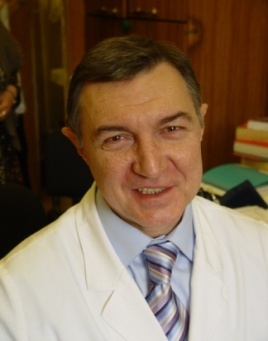 Участие в конференции бесплатноеМесто и адрес проведения: Клиника нервных болезней им. А.Я. Кожевникова, г. Москва, ул. Россолимо, д. 11, стр. 1., 2 этаж лекционная аудитория, начало в 13.00. Регламент выступления 15 минут. ПРОГРАММА КОНФЕРЕНЦИИН.Н.Яхно, академик РАНВ.А.Парфенов, д.м.н., профессорВступительное словоА.В.Алексеев“Валерий Владимирович и его время”М.Л. Кукушкин, д.м.н., профессор“Аккупунктура и рефлексотерапия – сходства и различия”А.В. Амелин, д.м.н., профессор“Головная боль напряжения в свете взглядов профессора В.В.Алексеева и после”Г.Р. Табеева, д.м.н., профессор “Мигрень: от научных достижений к клинической практике”К.В. Скоробогатых, к.м.н."Идиопатическая внутричерепная гипертензия: при чем тут вены?"М. В. Чурюканов, к.м.н., доцент“Центральная невропатическая боль – что-то изменилось за последнее время?” О.С. Давыдов, к.м.н.“Фенотипы невропатической боли”Д.М. Меркулова, д.м.н., профессор“Туннельные синдромы – современное понимание проблемы”И.А.Строков, к.м.н., доцент“Тонковолоконные невропатии – новые подходы к диагностике и терапии”Е.С. Филатова, к.м.н.“Роль центральной сенситизации в патогенезе хронической суставной боли”А.П. Рачин, д.м.н., профессор"Цель ориентированная реабилитация при хронической неспецифической боли в области спины"А.И. Исайкин, к.м.н., доцент“Боль в спине – куда продвинулось понимание за последнее время?”В.А. Широков, д.м.н., профессор“К вопросу о централизации радикулярной боли”